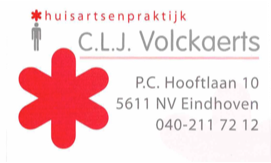                                                  KlachtenformulierUw gegevens (degene die de klacht indient)Voorletters:Achternaam:Voornaam:Geboortedatum:Geslacht:Straatnaam en huisnummer:E-mailadres: Gegevens van de patiënt (dit kan iemand anders zijn dan de indiener)Gelijk aan de indiener: ja / neeIndien neen, vul dan ook de onderstaande velden in:Naam van de patiënt:Geboortedatum patiënt:Relatie tussen de indiener en de patiënt (bijv. ouder, echtgenoot):Uw klachtDatum gebeurtenis:Medewerker (over wie de klacht gaat):Medisch handelen van medewerker.Bejegening door medewerker (de manier waarop de medewerker tegen u praat of met u omgaat)Organisatie huisartsenpraktijk (de manier waarop diverse zaken in de praktijk geregeld zijn)Administratieve afhandeling.Iets anders:Omschrijving van de klacht: